INFORME SEGUIMIENTO - CUMPLIMIENTO COMPROMISOS SUBRED NORTEACTUALIZACIÓN DEL SISTEMA DE INFORMACIÓN DE PROCESOS JUDICIALES - SIPROJWEBSe recomienda incluir actores o parte demandante en los procesos relacionados en la tabla denominada “sin actor” relacionada en el punto 2.4 del informe. Verificar si los siguientes procesos de NYRD tiene pretensión indemnizatoria, si la respuesta es afirmativa debe registrarse dicho dato en el sistema: 732568, 730233, 720393, 731631, 726383, 731696, 706862, 715963, 706723, 730305. Verificar si en las conciliaciones identificadas con ID 697504 695696 tienen estimada la cuantía de ser así realizar registro en el sistema. 697504 – Sin cuantía, sin piezas procesales.695696 -  Sin cuantía, sin piezas procesales.Terminar las acciones de tutela registradas en 2022. 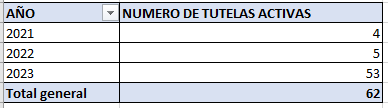 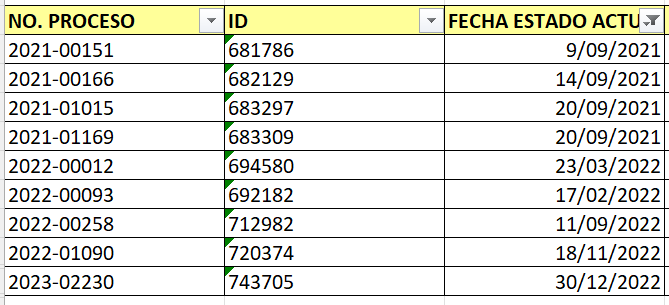 Actualizar estados procesales y constituir expediente digital de conformidad con lo establecido en la Circular 039 de 2022. (mínimo cada 3 meses)Continuar con labor de depuración frente a registros erróneos. (sin notificación de auto admisorio)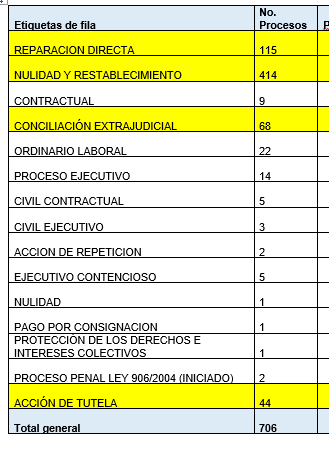 Verificar estado de cumplimiento de los procesos 2007-00293 y 2010-00180, los cuales ya cuentan con sentencia ejecutoriada desfavorable.2007-00293 – Proceso Activo sin estado de ejecutoría cumplimiento2010-00180 - Proceso Activo sin estado de ejecutoría cumplimiento.Revisar instancia actual de los procesos 2019-00085, 2018-00464, 2017-00132 y realizar corrección en el sistema.Se verifica directamente en el sistema. Verificar si los procesos identificados con ID 652241, 652236, 652242 tienen pretensión indemnizatoria, de ser así realizar registro.    Se verifica directamente en el sistema. revisar los datos de radicación de los procesos enlistados a continuación, en la medida en que en el campo de actores se debe reflejar la contraparte de la entidad (650592, 652500, 650572)Se verifica directamente en el sistema. Corregir campo de “entidades” de hoja de radicación en los procesos 678025 y 655749Se verifica directamente en el sistema. Realizar marcación de registro de responsabilidad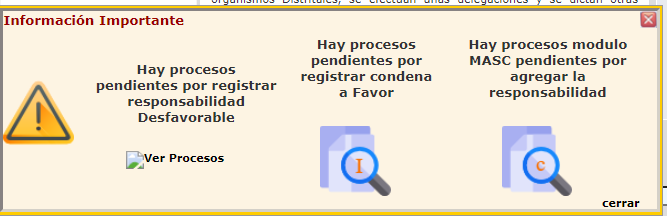  Resignar procesos a cargo de apoderados inactivos.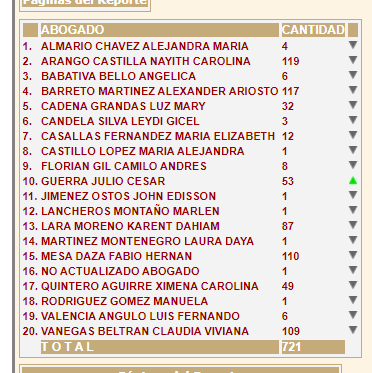 Revisar procesos que no cuentan con apoderado designado de la subred (enlistados en el numeral 3.7 de la presente acta) Actualizar modulo de comité de conciliación según lo indicado en el informeSe verifica directamente en el sistema.NO. PROCESOIDENTIDADESACTORES2021-00313727927SUBRED NORTE (1)2021-02721671876SUBRED NORTE (1)2022-00001719723SUBRED NORTE (1)2022-00003726381SUBRED NORTE (1)2022-00007726662SUBRED NORTE (1)2022-00013727906SUBRED NORTE (1)2022-00014726896SUBRED NORTE (1)2022-00029726444SUBRED NORTE (1)2022-00059726658SUBRED NORTE (1)2022-00063726560SUBRED NORTE (1)2022-00078727924SUBRED NORTE (1)2022-00086726463SUBRED NORTE (1)2022-00111726487SUBRED NORTE (1)2022-00116726569SUBRED NORTE (1)2022-00121726425SUBRED NORTE (1)2022-00142726968SUBRED NORTE (1)2022-00143727919SUBRED NORTE (1)2022-00144726693SUBRED NORTE (1)2022-00147726442SUBRED NORTE (1)2022-00158726978SUBRED NORTE (1)2022-00168726659SUBRED NORTE (1)2022-00170726376SUBRED NORTE (1)2022-00189726667SUBRED NORTE (1)2022-00216731696SUBRED NORTE (1)2022-00217726377SUBRED NORTE (1)2022-00241727916SUBRED NORTE (1)2022-00242726565SUBRED NORTE (1)2022-00256727921SUBRED NORTE (1)2022-00260726467SUBRED NORTE (1)2022-00263726460SUBRED NORTE (1)2022-00279726428SUBRED NORTE (1)2022-00284726486SUBRED NORTE (1)2022-00294726383SUBRED NORTE (1)2022-00297726558SUBRED NORTE (1)2022-00307726382SUBRED NORTE (1)2022-00320726378SUBRED NORTE (1)2022-00323726380SUBRED NORTE (1)2022-00356726372SUBRED NORTE (1)2022-00388726371SUBRED NORTE (1)21521678025NAL (2)2023-0000173256802022-0048673023302022-00378720393310971712022-0032273163102022-0029472638302022-0021673169602022-0015870686202022-0008871596302022-0007470672302022-000277303050PROCESOS PENDIENTES DE ACTUALIZACION ESTADO PROCESAL POR ANUALIDAD. PROCESOS PENDIENTES DE ACTUALIZACION ESTADO PROCESAL POR ANUALIDAD. 202072021452022245Etiquetas de filaCuenta de TIPO DE PROCESOACCION DE REPETICION2ACCIÓN DE TUTELA64CIVIL CONTRACTUAL5CIVIL EJECUTIVO3CONCILIACIÓN EXTRAJUDICIAL69CONTRACTUAL9EJECUTIVO CONTENCIOSO 5NULIDAD1NULIDAD Y RESTABLECIMIENTO417ORDINARIO LABORAL21PAGO POR CONSIGNACION1PROCESO EJECUTIVO13PROCESO PENAL LEY 906/2004 (INICIADO)2PROTECCIÓN DE LOS DERECHOS E INTERESES COLECTIVOS1REPARACION DIRECTA113Total general726ITEM No proceso 2/06/2023RESPONSABILIDAD DESFAVORABLE3134CONDENA A FAVOR 22MASC 11NO. PROCESOIDENTIDADESTIPO DE PROCESOABOGADOS A CARGO2022-00012694580SECR. SALUD (2)ACCIÓN DE TUTELASECR. SALUD: MOLINA SANCHEZ ANGELA KARINA2022-00093692182SECR. SALUD (2)ACCIÓN DE TUTELASECR. SALUD: MOLINA SANCHEZ ANGELA KARINA2022-00258712982SECR. SALUD (2)ACCIÓN DE TUTELASECR. SALUD: BARRERA GARCIA OLGA LUCIA2022-00486730233SECR. SALUD (2)NULIDAD Y RESTABLECIMIENTOSECR. SALUD: PULIDO MURCIA MILLER FERNANDO2022-01090720374SECR. SALUD (2)ACCIÓN DE TUTELASECR. SALUD: MOLINA SANCHEZ ANGELA KARINA2022-01179723489SECR. SALUD (2)ACCIÓN DE TUTELASECR. SALUD: AGUILERA CASTELLANOS LAURA MARIA2023-00036738878CAPITAL SALUD EPS-S S.A.S (3)ACCIÓN DE TUTELASECR. SALUD: AGUILERA CASTELLANOS LAURA MARIA -- CAPITAL SALUD EPS-S S.A.S: CORTES CARDOZO GINNETH